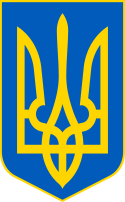 У К Р А Ї Н ААВАНГАРДІВСЬКА СЕЛИЩНА  РАДАОДЕСЬКОГО РАЙОНУ ОДЕСЬКОЇ ОБЛАСТІР І Ш Е Н Н Я    Про внесення змін до рішення від 22.12.2022 року №1571-VIII «Про затвердження програми фінансової підтримки КП «Хлібодарське виробниче управління житлово-комунального господарства на 2023 рік»Відповідно до Закону України «Про місцеве самоврядування в Україні», Бюджетного Кодексу України, клопотання КП «ХВУЖКГ» від 17.02.2023 №88 з метою забезпечення стабільної роботи КП «Хлібодарське виробниче управління житлово-комунального господарства», згідно ст. 91 Бюджетного кодексу України, Авангардівська селищна радаВИРІШИЛА:Внести зміни до Програми фінансової підтримки КП «Хлібодарське виробниче управління житлово-комунального господарства» на 2023 рік та викласти Програму у новій редакції (додається).Контроль за виконанням рішення покласти на постійну комісію з питань фінансів, бюджету, планування соціально-економічного розвитку, інвестицій, міжнародного співробітництва та регуляторної політики.Селищний голова                                                   СЕРГІЙ ХРУСТОВСЬКИЙ№ 1722-VІІІ від 23.02.2023Додаток до рішення сесії                                                                                                                                від 23.02.2023р. №1722-VIIIПРОГРАМА фінансової підтримки КП «Хлібодарське виробниче управління житлово-комунального господарства»на 2023 рікcмт.Авангард20231. ПАСПОРТ  Програми  фінансової підтримки КП «Хлібодарське виробниче управління житлово-комунального господарства»на 2023рік2. Проблеми, на розв’язання яких спрямована ПрограмаПрограма фінансової підтримки КП «Хлібодарське виробниче управління житлово-комунального господарства»   (далі – КП «Хлібодарське ВУЖКГ») розроблена відповідно до ст.91 Бюджетного кодексу України, Закону України «Про місцеве самоврядування в Україні» і спрямована на підтримку функціонування комунального підприємства для забезпечення належної реалізації статутних завдань, вжиття заходів для виробництва та надання якісних, безпечних, безперебійних послуг населенню з метою створення сприятливих умов для життєдіяльності мешканців і сприяння поліпшенню фінансово – господарської діяльності комунального підприємства. Поліпшення стану фінансово – бюджетної дисципліни комунального підприємства є одним із пріоритетних питань, сприятиме недопущенню кризових процесів та забезпеченню сталого розвитку.Комунальне господарство є однією з найважливіших сфер діяльності від ефективності роботи якої залежить життєдіяльність мешканців. Для забезпечення виконання статутних завдань комунальне підприємство нерідко потребуює залучення додаткового фінансування, яке сприятиме стабілізації його фінансово-господарської діяльності, покращенню стану розрахунків, більш ефективному використанню майна комунальної власності, оновленню виробничих потужностей, технічної бази.Розроблення Програми обумовлено незадовільним технічним станом та зношеністю основних фондів; обмеженістю інвестицій та дефіцитом фінансових ресурсів; значною заборгованістю споживачів за отримані послуги; зростанням вартості енергоносіїв та матеріально – технічних ресурсів; необхідністю поліпшення фінансового стану комунального підприємства, забезпечення відповідними послугами споживачів належної якості та збереження соціальної стабільності.3. Мета та основні завдання ПрограмиПрограма спрямована на: підтримку функціонування комунального підприємства, у разі виникнення невідкладних завдань з утримання основних засобів, виконання інших статутних завдань не вирішення яких може привести до: банкрутства підприємства, зростання соціальної напруги серед мешканців,  для забезпечення належного обслуговування населення; раціональне використання та збереження основних засобів; оптимізацію витрат коштів на утримання матеріально – технічної бази; створення належних умов для здійснення комунальним підприємством поточної діяльності з виробництва і надання якісних послуг споживачам; матеріально – технічні ресурси, забезпечення своєчасної підготовки підприємств до роботи в осінньо-зимовий період, проведення в повному обсязі ремонтних та відновлювальних робіт, надання відповідних послуг споживачам; своєчасне проведення ремонтів об’єктів і споруд, мереж і комунікацій; залучення додаткових коштів на оновлення виробничих потужностей та зниження рівня аварійності об’єктів; раціональне використання та збереження майна; забезпечення утримання в належному санітарному стані населені пункти, забезпечення інших заходів для фінансової підтримки комунального підприємства.4. Обсяги, джерела фінансування та строки виконання програмиДжерелом фінансування заходів Програми є кошти місцевого бюджету Авангардівської селищної ради. Фінансування заходів Програми в межах затверджених асигнувань здійснюється  КП «Хлібодарське ВУЖКГ» за рахунок коштів Авангардівської селищної ради.В ході реалізації Програми можливі коригування, пов’язані з фактичним надходженням коштів на реалізацію Програми, уточнення обсягів робіт, виходячи з реальних можливостей бюджету.Загальний обсяг фінансових ресурсів, необхідних для реалізації Програми, становить    9 619 459 грн.Строки виконання 2023р.5. Очікувані результати від реалізації ПрограмиНадання фінансової підтримки комунальним підприємствам сприятиме: реалізації політики у сфері житлово-комунального господарства та підвищення рівня якості послуг, що надаються населенню у сфері житлово-комунального господарства; ефективному використанню майна, що належить до власності комунальної власності;  створенню умов для більш стабільної і беззбиткової роботи комунального підприємства при здійсненні своєї господарської діяльності; підвищенню надійності роботи виробничих потужностей комунального підприємства; забезпечення належного санітарного стану населених пунктів, дотриманню нормативів, норм, стандартів, порядків і правил при виробництві і наданні послуг.                  6. Перелік завдань, заходів та результативних показників ПрограмиЗавдання та конкретні заходи Програми подані в Додатку №1 до Програми.7. Контроль за виконанням Програми       Контроль за виконанням Програми здійснює - постійну комісію з питань фінансів, бюджету, планування соціально-економічного розвитку, інвестицій, міжнародного співробітництва та регуляторної політики.        Контроль за використанням бюджетних коштів, спрямованих на забезпечення виконання Програми, здійснюється у встановленому чинним законодавством порядку.8. Визначення проблеми, на розв’язання якої спрямована Програма	Однією з найбільших проблем  є забезпечення розвитку та стабільної роботи комунального підприємства згідно з його функціональним призначенням щодо надання мешканцям  належних послуг, а також збереження комунального майна, забезпечення утримання в належному санітарному стані населені пункти, забезпечення сталого розвитку та зодоволення потреб населення.   КП «Хлібодарське ВУЖКГ» один раз на рік звітує до Фінансового відділу Авангардівської селищної ради про стан використання коштів та виконання Програми.Секретар ради                                                                    Валентина ЩУР                  Додаток 1 до Програми Перелік завдань і заходів щодо реалізації Програми Фінансова підтримка КП «Хлібодарське виробниче управління житлово-комунального господарства»на 2023 рік	 Секретар ради                                                                                                                              Валентина ЩУР1Ініціатор розроблення ПрограмиАвангардівська селищна раада3Розробник ПрограмиКП «Хлібодарське ВУЖКГ»6Відповідальний виконавець    ПрограмиКП «Хлібодарське ВУЖКГ»7Учасники ПрограмиАвангардівська селищна рада,КП «Хлібодарське ВУЖКГ»8Термін реалізації Програми2023 р.9Перелік місцевих бюджетів, які беруть участь у виконанні ПрограмиБюджет Авангардівської селищної територіальної громади 10Загальний обсяг фінансових ресурсів, необхідних для реалізації Програми-всього, тис.грн.9 619 459 грн11у тому числі коштів місцевого бюджетуКФК 0116020 -    9 300 000 грн.КФК 0117670 – 319 459 грн. № з/пНайменування завданьЗаходи на виконання завданняТермін виконання заходуВиконавці заходуФінансування Фінансування Очікуваний результатПримітка№ з/пНайменування завданьЗаходи на виконання завданняТермін виконання заходуВиконавці заходуджерела обсяги фінансування, грнОчікуваний результатПримітка№ з/пНайменування завданьЗаходи на виконання завданняТермін виконання заходуВиконавці заходуджерела 2023р.1.Завдання 1.Поточний ремонт, модернізація, обслуговування майна комунальної власності яке знаходиться на балансі ХВУЖКГ (будівель, прилеглої території, споруд, обладнання, мереж та ін.)Здійснення заходів по укладанню договорів на придбання обладнання та виконання робіт2023рКП «ХлібодарськеВУЖКГ»Бюджет Авангардівської селищної територіальної громади2 000 000Покращення якості наданих послугЗагальний фонд01160202.         Завдання 2Ремонт житлових будинків комунальної власності (покрівлі, внутришньобудинкових мереж, під`їздів, підвалів, утеплення зовнішніх стін) споруд та обладнань прибудинкової території   по вул. Маяцька дорога та вул. АртилерійськаЗдійснення заходів по укладанню договорів на проведення  ремонтних робіт2023рКП «ХлібодарськеВУЖКГ»Бюджет Авангардівської селищної територіальної громади2 500 000Покращення  стану будівель комунальної власності та благоустрою смт.Хлібодарське та селища РадіснеЗагальний фонд01160203.Завдання 3.Заходи з благоустрою  території Авангардівської селищної ради-смт. Хлібодарське тас. Радісне ( утримання зелених насаджень, прибирання території, вивіз міття,прибирання снігу, облаштування місць для сушіння білизни, облаштування місць збору сміття та ін..)Здійснення заходів по укладанню договорів2023 рікКП «ХлібодарськеВУЖКГ»Бюджет Авангардівської селищної територіальної громади1 800 000Покращення санітарного стану та благоустрою територіїЗагальний фонд01160204Завдання 4.Облаштування місць паркування Маяцька дорогаАртилерійськаЗдійснення заходів по укладанню договорів2023рКП «ХлібодарськеВУЖКГ»Бюджет Авангардівської селищної територіальної громади1 000 000Покращення благоустроюЗагальний фонд01160205Завдання 5.Забезпечення безперебійної роботи комунального підприємстваФінансова підтримка на забезпечення оплати праці, погашення боргів минулих періодів, здійснення заходів по укладанню договорів на придбання ПММ, інвентарю та ін..2023 рікКП «ХлібодарськеВУЖКГ»Бюджет Авангардівської селищної територіальної громади2 000 000Запобігання зупинення роботи підприємства та забезпечення безперервного надання послугЗагальний фонд01160206Завдання 6.Благоустрій території підприємства з облаштуванням огородження об’єкта критичної інфраструктури, а саме котельні за адресою вул..Маяцька дорога22Здійснення заходів по укладанню договорів2023 рікКП «ХлібодарськеВУЖКГ»Бюджет Авангардівської селищної територіальної громади319 459Покращення благоустроюСпеціальний фонд0117670Всього фінансуванняВсього фінансуванняВсього фінансуванняВсього фінансуванняВсього фінансуванняВсього фінансування9 619 459